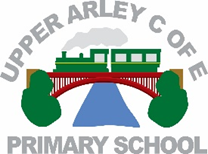 JOB OUTLINETEACHING ASSISTANT (GRADE 2)TERM-TIME ONLYGrade:	Scale 3  -  Point Range 5-6JOB PURPOSETo support the classroom teacher with their responsibility for the development and education of children, including those with special physical, emotional and educational needs, by utilising detailed knowledge and specialist skills. OUTLINE RESPONSIBILITIES AND TASKSUnder the direction of and within an education plan provided by the classroom teacher:
Supervise the activities of individuals or groups of children to ensure their safety and facilitate their physical and emotional development.
Undertake those activities necessary to meet the physical and emotional needs of individuals and groups of children, including pupils with educational, physical or emotional special needs.
Undertake those activities necessary to foster the intellectual and social development of children.
Within competence to assist the teacher in the delivery of educational and developmental work programmes.
To monitor and report individual children's progress, achievements, problems and developmental needs to the classroom teacher or designated supervisor as appropriate.
Assist the classroom teacher in the planning of work programmes for individuals and groups of children.QUALIFICATIONS REQUIRED (ESSENTIAL)The ability to support pupils and staff and communicate with parents through fluent and accurately spoken EnglishSUPERVISORY RESPONSIBILITYNone.SUPERVISION RECEIVEDClassroom teacher/designated supervisor.PRINCIPAL CONTACTSPupils, parents, classroom teacher/supervisor, other professional groups, other Teaching Assistants.